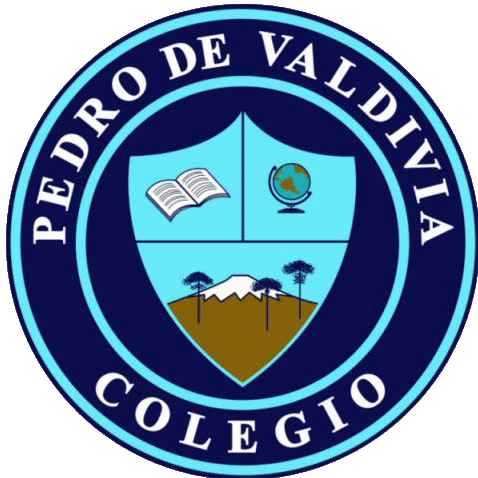 ACTIVIDAD EVALUADA FIN DE UNIDAD “EL QUEHACER FILOSÓFICO”Durante la primera unidad de la asignatura de Filosofía y Psicología, conocimos el origen de esta disciplina, buscando sus raices en diversas partes de Europa y Asia, y demostrando su importancia para la Historia, Matemática, Astronomía, Ciencias Naturales, etc. Junto con ello, nos adentramos en su rol en la vida cotidiana de las personas, dándonos cuenta que no sólo los grandes personajes de la antigüedad, como Aristóteles, Sócrates o Platón podían filosofar, sino que cualquiera de nosotros, en su vida diaria, puede hacerlo. Buscarle un sentido más profundo a lo que nos sucede, buscar el “por qué” de las cosas, y preguntarnos o cuestionarnos eso que a veces damos por hecho, es parte del mundo de la Filosofía.ACTIVIDAD:1.- De manera individual, o en parejas mediante la modalidad de trabajo online (mediante Facebook, Whatsapp, Instagram u otra red social), se debe crear un “folleto digital”, en el cual se explique los siguientes elementos de la Filosofía:Origen (lugares de nacimiento, fechas relevantes).Objetivos (¿Por qué surge la Filosofía?)Relación entre el mundo mitológico- religioso y la Filosofía (distinguir como piensa cada uno de ellos)Preguntas o problemas filosóficos (¿Qué son? ¿Por qué son importantes?)La Filosofía en la vida cotidiana. (¿De qué manera nos ayuda la Filosofía? ¿Cómo nos ayuda a pensar?)Destacar la labor de un Filósofo destacado, ya sea de la antigüedad o del presente.2.- Para la presentación de estos elementos, puede escoger dentro de las siguientes opciones:Creación de tríptico o afiche en Microsoft Word.Creación de Power Point informativo.Creación de afiche digital, en alguna aplicación de fotografía o edición de imágenes.Realización en papel de un afiche o tríptico informativo, enviando luego la fotografía del mismo para ser evaluado.Creación de un perfil o página en Instagram, Tik Tok, Facebook u otra red social.Creación de un video, siendo este enviado de manera personal, o subido a YouTube o alguna red social.3.- ¿Cómo será evaluado este trabajo? TOTAL ACTIVIDAD: 39 PUNTOS.% DIFICULTADPUNTAJE TOTALPUNTAJE OBTENIDOPORCENTAJE OBTENIDO 60%39 PTSNOMBRE:CURSO:FECHA:OBJETIVO(S) DE APRENDIZAJEOBJETIVO(S) DE APRENDIZAJEHABILIDADESHABILIDADESHABILIDADESCONTENIDOSDescribir  las  características  del  quehacer  filosófico,  considerando  el problema de  su  origen  y  sentido,  e identificando  algunas  de  sus  grandes  preguntas  y temas.Aplicar  principios  y  herramientas  de  argumentación en  el  diálogo,  la  escritura  y  diferentes  contextos,  considerando  la  consistencia  y  rigurosidad  lógica,  la  identificación de  razonamientos válidos e  inválidos y  métodos de razonamiento filosófico.Formular preguntas significativas para su vida a partir del  análisis  de  conceptos  y  teorías  filosóficas, poniendo en duda aquello que aparece como “cierto”  o “dado” y proyectando diversas respuestas posibles.Analizar  y  fundamentar  problemas  presentes  en textos  filosóficos,  considerando  sus  supuestos, conceptos, métodos de  razonamiento e  implicancias en la vida cotidiana.Describir  las  características  del  quehacer  filosófico,  considerando  el problema de  su  origen  y  sentido,  e identificando  algunas  de  sus  grandes  preguntas  y temas.Aplicar  principios  y  herramientas  de  argumentación en  el  diálogo,  la  escritura  y  diferentes  contextos,  considerando  la  consistencia  y  rigurosidad  lógica,  la  identificación de  razonamientos válidos e  inválidos y  métodos de razonamiento filosófico.Formular preguntas significativas para su vida a partir del  análisis  de  conceptos  y  teorías  filosóficas, poniendo en duda aquello que aparece como “cierto”  o “dado” y proyectando diversas respuestas posibles.Analizar  y  fundamentar  problemas  presentes  en textos  filosóficos,  considerando  sus  supuestos, conceptos, métodos de  razonamiento e  implicancias en la vida cotidiana.Distingue  los  elementos  que diferencian  a  la  filosofía  de  otras disciplinas.Relaciona  los  grandes  problemas  y preguntas  de  la  filosofía  con  su  vida cotidiana..Aplica principios y herramientas de  la argumentación en el análisis de textos filosóficos u otros contextos.Distingue  los  elementos  que diferencian  a  la  filosofía  de  otras disciplinas.Relaciona  los  grandes  problemas  y preguntas  de  la  filosofía  con  su  vida cotidiana..Aplica principios y herramientas de  la argumentación en el análisis de textos filosóficos u otros contextos.Distingue  los  elementos  que diferencian  a  la  filosofía  de  otras disciplinas.Relaciona  los  grandes  problemas  y preguntas  de  la  filosofía  con  su  vida cotidiana..Aplica principios y herramientas de  la argumentación en el análisis de textos filosóficos u otros contextos.El rol de la Psicología y Filosofía.Historia y objetivo de la Filosofía.Preguntas y problemas filosóficos.1.- DESARROLLO DEL CONTENIDO123Presenta el tema, señalando el origen de la filosofía Se explicitan los objetivos de la filosofíaIdentifican las diferencias entre el pensamiento religioso y el filosófico.Explican que son las preguntas filosóficas.Identifican la labor de la Filosofía en la vida cotidiana.Destacan la labor de un filósofo a elección.2.- FORMATO123Estilo y tamaño de letra adecuados al propósito del texto.Se proyecta en la entrega un trabajo ordenado y organizado. Respetan las normas ortográficas: literal, acentual, puntual.Redacción clara del texto inserto en el afiche, tríptico o diálogos, de manera que el mensaje es comprensible y efectivo.  Utiliza diversos colores para destacar título e información. Trabajo atractivo a la vistaSe apoya en recursos visuales o audiovisuales (fotografías, imágenes, íconos, infografía) para explicar los diversos temas.Presenta el afiche terminado, limpio y ordenado.TOTAL PUNTAJE